. 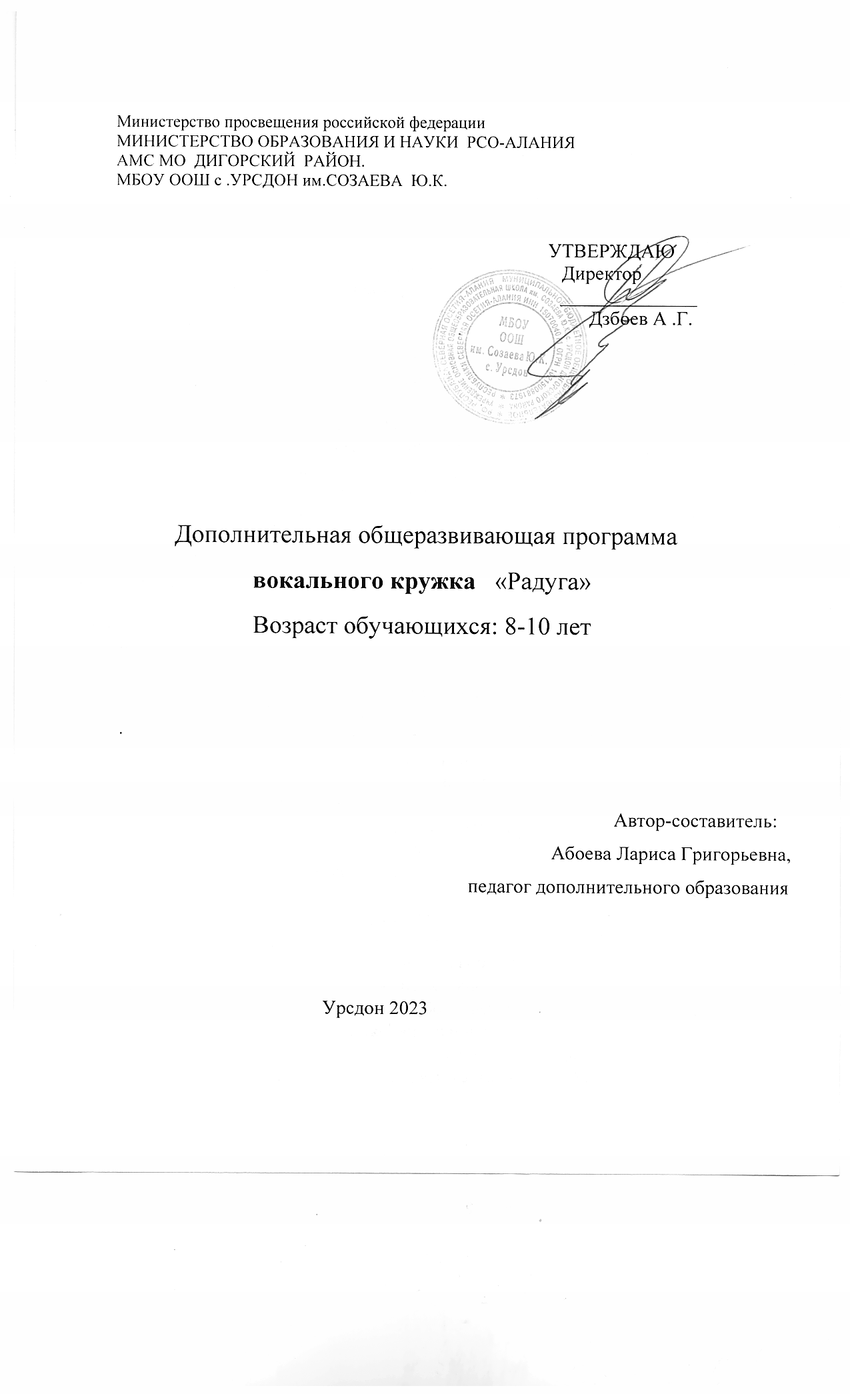 Пояснительная запискаРабочая программа учебного курса внеурочной деятельности Вокального кружка»РАДУГА» разработана в соответствии: с требованиями ФГОС начального общего образования, утвержденным приказом Минобрнауки .порядком организации и осуществления образовательной деятельности по основным общеобразовательным программам — образовательным программам начального общего, основного общего и среднего общего образования, утвержденным приказом Минпросвещения от 22.03.2021 № 115;на основе типовых  программ, М.И.Белоусенко «Постановка певческого голоса», Д.А.Огороднова «Музыкально-певческое воспитание детей».Программа «Вокального кружка предназначена для организации
внеурочной деятельности обучающихся начального общего образования, разного возраста, имеющих разные стартовые способности. В данных условиях программа вокального кружка – это механизм, который определяет содержание обучения вокалу школьников, методы работы учителя по формированию и развитию вокальных умений и навыков. Занятия проводятся преимущественно во второй половине дня. Частота и регулярность занятий — по 1часу 1раз в неделю. Всего 36 часов в год. Возраст детей, участвующих в реализации данной образовательной программы 8-10 лет. В объединение дети принимаются на свободной основе. Программа предусматривает использование групповой формы учебной работы. Наполняемость групп – 10-12 человек. Основной формой образовательного процесса является занятие, которое включает в себя часы теории и практики. Другие формы работы: концертная деятельность, участие в конкурсах, фестивалях, смотрах.Творческий отчёт проводится в конце года (отчётный концерт)
Результат и качество обучения прослеживаются в творческих достижениях.Целью программы является развитие музыкальной культуры обучающихся как части их духовной культуры через коллективную исполнительскую деятельность — пение в ансамбле. В ходе достижения цели предполагается решение следующих основных задач:формирование устойчивого интереса к постижению художественной картины мира, приобретение разнообразного опыта восприятия музыкальных произведений;развитие эмоционального интеллекта, общих и специальных музыкальных способностей обучающихся (формирование навыков певческой установки, вокальной артикуляции, вокально-хоровые навыков);формирование чувства коллективизма, сопричастности к
общему творческому делу, ответственности за общий результат;получение обучающимися опыта публичных выступлений, формирование активной социальной позиции, участие в творческой и культурной жизни школы, района, города, страны;Результаты освоения курса внеурочной деятельности «Вокальный кружок»Личностные результаты:научатся проявлять положительные качества личности и управлять своими эмоциями в различных ситуациях и условиях;овладеют навыками сотрудничества и взаимодействия со сверстниками и взрослыми в процессе творческой деятельности, умением обсуждать и анализировать свою и работу товарищей;через постановочную работу приобретут опыт культурного поведения на сцене и в зрительном зале.Метапредметные результаты: приобретут опыт самостоятельной мыслительной деятельности, выстраивания событийного ряда;научатся рассуждать и делать выводы, формулировать и выражать свою мысль, определять мораль, основную мысль и сверхзадачу произведения; овладеют умением использовать речевое дыхание и правильную артикуляцию, произвольно напрягать и расслаблять отдельные группы мышц; ориентироваться в пространстве, создавать пластические импровизации под музыку разного характера;научатся работать над сценическим образом, свободно держаться на сцене.Предметные результаты1 год освоения курсаОбучающиеся научатся:чисто интонировать, петь на дыхании;понимать дирижёрские жесты и следовать им;петь чисто и слаженно в ансамбле несложные песни в унисон с сопровождением и без сопровождения инструмента, фонограммы;исполнять музыку эмоционально выразительно, создавать в
совместном пении музыкальный образ, передавая чувства,
настроения, художественное содержание;2 год освоения курсаОбучающиеся научатся:петь чистым естественным звуком, легко, нежно, звонко, мягко, правильно формировать гласные и произносить согласные звуки;петь на одном дыхании более длинные фразы, тянуть звук;понимать дирижёрские жесты и следовать им;петь под фонограмму в ансамбле и соло;обращать внимание на точность интонирования, громкость и манеру пения, слушать себя и ансамбль во время пения; уметь вести себя в коллективе и на сцене;Содержание курса внеурочной деятельности с указанием форм организации и видов деятельностиБольшинство занятий в течение учебного года носит репетиционный характер и состоит из комбинированной вокально-хоровой работы по партиям и совместной певческой деятельности всего коллектива. Каждое занятие включает в себя:1. Работу над певческой установкой, правильным дыханием,
дикцией, артикуляцией.2. Упражнения для развития интонационного и ритмического
слуха.3. Вокальные упражнения на развитие, совершенствование
певческих навыков: интонационной точности, подвижности голоса, расширения его диапазона.4. Разучивание новых произведений.5. Повторение и творческая интерпретация произведений,
выученных ранее.6. Подготовка концертной программы для выступлений вокального коллектива.1 год освоения курса2 год освоения курсаТематическое планирование 1 год2 годСписок литературыАпраксина А. Из истории музыкального воспитания. –М, 2001.Багадуров В.А., Орлова Н.Д. Начальные приемы развития детского голоса. – М., 2007.Вопросы вокальной педагогики. – М., 1997Кабалевский Д.Б. Музыкальное развитие детей. М., 1998.Кабалевский Д.Б. Программа по музыке в школе. – М, 1998.Программа по музыке для внеклассных и внешкольных мероприятий. – М., 2000.Белоусенко М.И. «Постановка певческого голоса, 2006г;Огороднова Д. «Музыкально-певческое воспитание детей».Календарно - тематическое планирование 1 год обученияКалендарно - тематическое планирование 2 год обучения№ п/пСодержание  занятийФормы организации познавательной деятельностиВиды деятельности1Инструктаж по ТБ. Певческая установка. Беседа, практическая работаЗнакомство с правилами техники безопасности. Певческая установка сидя.2Посадка певца, положение корпуса, головы.Беседа, практическая работаОсвоение разных видов певческой установки: посадка певца, положение корпуса, головы. 3Навыки пения сидя и стоя.Беседа, практическая работаОсвоение навыков пения сидя и стоя.4Певческое дыхание. Беседа, практическая работаЗнакомство с видами певческого дыхания. Дыхание перед началом пения. Одновременный вдох и начало пения. Различный характер дыхания перед началом пения в зависимости от характера исполняемого произведения: медленное, быстрое. Смена дыхания в процессе пения.5Музыкальный звук.Беседа, практическая работаОсвоение естественного, свободного звука без крика и напряжения (форсировки). 6Высота звука. Беседа, практическая работаОкругление гласных, способы их формирования в различных регистрах (головное звучание).7Работа над звуковедением и чистотой интонирования. практическая работа, работа в парахОсвоение умения петь в штрихах легато, нон-легато. Выработка активного унисона (чистое и выразительное интонирование диатонических ступеней лада). Устойчивое интонирование одноголосого пения при несложном аккомпанементе.  8Мягкая атака звука.Беседа, практическая работаОсвоение преимущественно мягкой атаки звука.9Работа над дикцией и артикуляцией.практическая работа, работа в парахСогласованность артикуляционных органов, которые определяют качество произнесения звуков речи, разборчивость слов или дикции (умение открывать рот, правильное положение губ, освобождение от зажатости и напряжения нижней челюсти, свободное положение языка во рту). 10Формирование чувства ансамбля. Беседа, практическая работаВыработка умения петь в ансамбле: ритмическом, тембральном, дикционном, темповом. 11Выработка активного унисона.Беседа, практическая работаУстойчивое интонирование одноголосого пения при сложном аккомпанементе.  12Формирование сценической культуры. Беседа, практическая работаПантомимические упражнения для развития артистических способностей детей, комплекс движений по ритмике. 13Работа с фонограммой.Беседа, практическая работаПение под фонограмму – заключительный этап предварительной работы.№ п/пСодержание  занятийФормы организации познавательной деятельностиВиды деятельности1Инструктаж по ТБ. Певческая установка. Беседа, практическая работаПовторение  правил техники безопасности. Певческая установка сидя, стоя2Певческое дыхание. Беседа, практическая работаОтработка различного характера дыхания перед началом пения в зависимости от характера исполняемого произведения: медленное, быстрое; короткое и активное в быстрых произведениях, более спокойное, но также активное в медленных. Смена дыхания в процессе пения.3ЦезурыБеседа, практическая работаЦезуры, знакомство с навыками «цепного» дыхания (пение выдержанного звука в конце произведения; исполнение продолжительных музыкальных фраз на «цепном дыхании).4Работа над звуковедением и чистотой интонирования. практическая работа, работа в парахОтработка умения петь фальцетом, умения использовать грудной регистр в пении. Выработка активного унисона (чистое и выразительное интонирование диатонических ступеней лада). Устойчивое интонирование одноголосого пения при сложном аккомпанементе.  5Пение нон легато и легато. Беседа, практическая работаОтработка пения нон- легато и легато. Ровное звучания во всем диапазоне детского голоса, умение использовать головной и грудной регистры.6Работа над дикцией и артикуляцией.практическая работа, работа в парахОсобенности произношения при пении: напевность гласных, умение их округлять, стремление к чистоте звучания неударных гласных. Быстрое и четкое проговаривание согласных.7Формирование чувства ансамбля. Беседа, практическая работаПостепенное расширение задач: интонирование произведений в различных видах мажора и минора, ритмическая устойчивость в более быстрых и медленных темпах с более сложным ритмическим рисунком (шестнадцатые, пунктирный ритм). 8Навыки пения двухголосия с аккомпанементом. практическая работа, работа в парахОсвоение навыков пения двухголосия с аккомпанементом.9Пение несложных двухголосных песен без сопровождения.практическая работа, работа в парахОтработка навыков двухголосного пения acapella10Формирование сценической культуры. Беседа, практическая работаОтработка выразительного эмоционально окрашенного пения в ансамбле: ритмическом, тембральном, дикционном, темповом.11Работа с фонограммой. практическая работаОтработка устойчивого интонирования одноголосого пения при сложном аккомпанементе, при пении под фонограмму.12Работа над выразительным исполнением песни и созданием сценического образа.Беседа, практическая работа, работа в парах, индивидуальная работаОсвоение умений согласовывать пение с ритмическими движениями, развитие артистических способностей.№ п/пТема/разделкол-во часовдеятельность учителя с учетом рабочей программы воспитания1. Работа над певческой установкой и дыханием. (5 часов)1. Работа над певческой установкой и дыханием. (5 часов)1. Работа над певческой установкой и дыханием. (5 часов)1. Работа над певческой установкой и дыханием. (5 часов)1Инструктаж по ТБ. Певческая установка. 1установление доверительных отношений между учителем и учениками, способствующих позитивному восприятию учащимися требований и просьб учителя, привлечению их внимания к обсуждаемой на уроке информации, активизации их познавательной деятельности;2Посадка певца, положение корпуса, головы.1установление доверительных отношений между учителем и учениками, способствующих позитивному восприятию учащимися требований и просьб учителя, привлечению их внимания к обсуждаемой на уроке информации, активизации их познавательной деятельности;3Навыки пения сидя и стоя.1установление доверительных отношений между учителем и учениками, способствующих позитивному восприятию учащимися требований и просьб учителя, привлечению их внимания к обсуждаемой на уроке информации, активизации их познавательной деятельности;4Певческое дыхание. 1установление доверительных отношений между учителем и учениками, способствующих позитивному восприятию учащимися требований и просьб учителя, привлечению их внимания к обсуждаемой на уроке информации, активизации их познавательной деятельности;5Певческое дыхание. 1установление доверительных отношений между учителем и учениками, способствующих позитивному восприятию учащимися требований и просьб учителя, привлечению их внимания к обсуждаемой на уроке информации, активизации их познавательной деятельности;2. Музыкальный звук. (8 часов)2. Музыкальный звук. (8 часов)2. Музыкальный звук. (8 часов)2. Музыкальный звук. (8 часов)6Музыкальный звук. 1побуждение школьников соблюдать общепринятые нормы поведения, правила общения со старшими (учителями) и сверстниками, принципы учебной дисциплины и самоорганизации, согласно Устава школы, и правилам внутреннего распорядка школы;использование воспитательных возможностей содержания учебного предмета через проявление человеколюбия и добросердечности, через подбор соответствующих задач для решения.7Музыкальный звук.1побуждение школьников соблюдать общепринятые нормы поведения, правила общения со старшими (учителями) и сверстниками, принципы учебной дисциплины и самоорганизации, согласно Устава школы, и правилам внутреннего распорядка школы;использование воспитательных возможностей содержания учебного предмета через проявление человеколюбия и добросердечности, через подбор соответствующих задач для решения.8Высота звука. 1побуждение школьников соблюдать общепринятые нормы поведения, правила общения со старшими (учителями) и сверстниками, принципы учебной дисциплины и самоорганизации, согласно Устава школы, и правилам внутреннего распорядка школы;использование воспитательных возможностей содержания учебного предмета через проявление человеколюбия и добросердечности, через подбор соответствующих задач для решения.9Высота звука. 1побуждение школьников соблюдать общепринятые нормы поведения, правила общения со старшими (учителями) и сверстниками, принципы учебной дисциплины и самоорганизации, согласно Устава школы, и правилам внутреннего распорядка школы;использование воспитательных возможностей содержания учебного предмета через проявление человеколюбия и добросердечности, через подбор соответствующих задач для решения.10Работа над звуковедением и чистотой интонирования. 1побуждение школьников соблюдать общепринятые нормы поведения, правила общения со старшими (учителями) и сверстниками, принципы учебной дисциплины и самоорганизации, согласно Устава школы, и правилам внутреннего распорядка школы;использование воспитательных возможностей содержания учебного предмета через проявление человеколюбия и добросердечности, через подбор соответствующих задач для решения.11Работа над звуковедением и чистотой интонирования. 1побуждение школьников соблюдать общепринятые нормы поведения, правила общения со старшими (учителями) и сверстниками, принципы учебной дисциплины и самоорганизации, согласно Устава школы, и правилам внутреннего распорядка школы;использование воспитательных возможностей содержания учебного предмета через проявление человеколюбия и добросердечности, через подбор соответствующих задач для решения.12Мягкая атака звука.1побуждение школьников соблюдать общепринятые нормы поведения, правила общения со старшими (учителями) и сверстниками, принципы учебной дисциплины и самоорганизации, согласно Устава школы, и правилам внутреннего распорядка школы;использование воспитательных возможностей содержания учебного предмета через проявление человеколюбия и добросердечности, через подбор соответствующих задач для решения.13Мягкая атака звука. 1побуждение школьников соблюдать общепринятые нормы поведения, правила общения со старшими (учителями) и сверстниками, принципы учебной дисциплины и самоорганизации, согласно Устава школы, и правилам внутреннего распорядка школы;использование воспитательных возможностей содержания учебного предмета через проявление человеколюбия и добросердечности, через подбор соответствующих задач для решения.3. Дикция и артикуляция. (5 часа)3. Дикция и артикуляция. (5 часа)3. Дикция и артикуляция. (5 часа)3. Дикция и артикуляция. (5 часа)14Работа над дикцией и артикуляцией.1установление уважительных, доверительных, неформальных отношений между учителем и учениками, создание на уроках эмоционально комфортной среды;использование информации, затрагивающей важные социальные,
нравственные, этические вопросы;применение интерактивных форм работы, стимулирующих
познавательную мотивацию обучающихся.15Работа над дикцией и артикуляцией.1установление уважительных, доверительных, неформальных отношений между учителем и учениками, создание на уроках эмоционально комфортной среды;использование информации, затрагивающей важные социальные,
нравственные, этические вопросы;применение интерактивных форм работы, стимулирующих
познавательную мотивацию обучающихся.16Работа над дикцией и артикуляцией.1установление уважительных, доверительных, неформальных отношений между учителем и учениками, создание на уроках эмоционально комфортной среды;использование информации, затрагивающей важные социальные,
нравственные, этические вопросы;применение интерактивных форм работы, стимулирующих
познавательную мотивацию обучающихся.17Работа над дикцией и артикуляцией.1установление уважительных, доверительных, неформальных отношений между учителем и учениками, создание на уроках эмоционально комфортной среды;использование информации, затрагивающей важные социальные,
нравственные, этические вопросы;применение интерактивных форм работы, стимулирующих
познавательную мотивацию обучающихся.18Работа над дикцией и артикуляцией.1установление уважительных, доверительных, неформальных отношений между учителем и учениками, создание на уроках эмоционально комфортной среды;использование информации, затрагивающей важные социальные,
нравственные, этические вопросы;применение интерактивных форм работы, стимулирующих
познавательную мотивацию обучающихся.4.  Чувство ансамбля. . (9 часов)4.  Чувство ансамбля. . (9 часов)4.  Чувство ансамбля. . (9 часов)4.  Чувство ансамбля. . (9 часов)19Формирование чувства ансамбля. 1включение в занятие игровых процедур, которые помогают поддержать мотивацию детей к получению знаний, налаживанию позитивных межличностных отношений, помогают установлению доброжелательной атмосферы во время занятия;инициирование обсуждений, высказываний своего мнения, выработки своего
личностного отношения к изучаемым событиям, явлениям, лицам, произведениям
художественной литературы и искусства.20Выработка активного унисона.1включение в занятие игровых процедур, которые помогают поддержать мотивацию детей к получению знаний, налаживанию позитивных межличностных отношений, помогают установлению доброжелательной атмосферы во время занятия;инициирование обсуждений, высказываний своего мнения, выработки своего
личностного отношения к изучаемым событиям, явлениям, лицам, произведениям
художественной литературы и искусства.21Выработка активного унисона.1включение в занятие игровых процедур, которые помогают поддержать мотивацию детей к получению знаний, налаживанию позитивных межличностных отношений, помогают установлению доброжелательной атмосферы во время занятия;инициирование обсуждений, высказываний своего мнения, выработки своего
личностного отношения к изучаемым событиям, явлениям, лицам, произведениям
художественной литературы и искусства.22Выработка активного унисона.1включение в занятие игровых процедур, которые помогают поддержать мотивацию детей к получению знаний, налаживанию позитивных межличностных отношений, помогают установлению доброжелательной атмосферы во время занятия;инициирование обсуждений, высказываний своего мнения, выработки своего
личностного отношения к изучаемым событиям, явлениям, лицам, произведениям
художественной литературы и искусства.23Выработка активного унисона.1включение в занятие игровых процедур, которые помогают поддержать мотивацию детей к получению знаний, налаживанию позитивных межличностных отношений, помогают установлению доброжелательной атмосферы во время занятия;инициирование обсуждений, высказываний своего мнения, выработки своего
личностного отношения к изучаемым событиям, явлениям, лицам, произведениям
художественной литературы и искусства.24Выработка активного унисона.1включение в занятие игровых процедур, которые помогают поддержать мотивацию детей к получению знаний, налаживанию позитивных межличностных отношений, помогают установлению доброжелательной атмосферы во время занятия;инициирование обсуждений, высказываний своего мнения, выработки своего
личностного отношения к изучаемым событиям, явлениям, лицам, произведениям
художественной литературы и искусства.25Выработка активного унисона.1включение в занятие игровых процедур, которые помогают поддержать мотивацию детей к получению знаний, налаживанию позитивных межличностных отношений, помогают установлению доброжелательной атмосферы во время занятия;инициирование обсуждений, высказываний своего мнения, выработки своего
личностного отношения к изучаемым событиям, явлениям, лицам, произведениям
художественной литературы и искусства.26Выработка активного унисона.1включение в занятие игровых процедур, которые помогают поддержать мотивацию детей к получению знаний, налаживанию позитивных межличностных отношений, помогают установлению доброжелательной атмосферы во время занятия;инициирование обсуждений, высказываний своего мнения, выработки своего
личностного отношения к изучаемым событиям, явлениям, лицам, произведениям
художественной литературы и искусства.27Выработка активного унисона.1включение в занятие игровых процедур, которые помогают поддержать мотивацию детей к получению знаний, налаживанию позитивных межличностных отношений, помогают установлению доброжелательной атмосферы во время занятия;инициирование обсуждений, высказываний своего мнения, выработки своего
личностного отношения к изучаемым событиям, явлениям, лицам, произведениям
художественной литературы и искусства.5.  Сценическая культура. Работа с фонограммой . (9 часов) 5.  Сценическая культура. Работа с фонограммой . (9 часов) 5.  Сценическая культура. Работа с фонограммой . (9 часов) 5.  Сценическая культура. Работа с фонограммой . (9 часов) 28Формирование сценической культуры. 1применение групповой работы или работы в парах, которая учит школьников командной работе и взаимодействию с другими детьми;применение на занятиях дискуссий, которые дают учащимся возможность приобрести опыт ведения конструктивного диалога;29Формирование сценической культуры. 1применение групповой работы или работы в парах, которая учит школьников командной работе и взаимодействию с другими детьми;применение на занятиях дискуссий, которые дают учащимся возможность приобрести опыт ведения конструктивного диалога;30Работа с фонограммой. 1применение групповой работы или работы в парах, которая учит школьников командной работе и взаимодействию с другими детьми;применение на занятиях дискуссий, которые дают учащимся возможность приобрести опыт ведения конструктивного диалога;31Работа с фонограммой. 1применение групповой работы или работы в парах, которая учит школьников командной работе и взаимодействию с другими детьми;применение на занятиях дискуссий, которые дают учащимся возможность приобрести опыт ведения конструктивного диалога;32Работа с фонограммой. 1применение групповой работы или работы в парах, которая учит школьников командной работе и взаимодействию с другими детьми;применение на занятиях дискуссий, которые дают учащимся возможность приобрести опыт ведения конструктивного диалога;33Работа с фонограммой. 1применение групповой работы или работы в парах, которая учит школьников командной работе и взаимодействию с другими детьми;применение на занятиях дискуссий, которые дают учащимся возможность приобрести опыт ведения конструктивного диалога;34Работа с фонограммой. 1применение групповой работы или работы в парах, которая учит школьников командной работе и взаимодействию с другими детьми;применение на занятиях дискуссий, которые дают учащимся возможность приобрести опыт ведения конструктивного диалога;35Итоговая аттестация1применение групповой работы или работы в парах, которая учит школьников командной работе и взаимодействию с другими детьми;применение на занятиях дискуссий, которые дают учащимся возможность приобрести опыт ведения конструктивного диалога;36Итоговое занятие1применение групповой работы или работы в парах, которая учит школьников командной работе и взаимодействию с другими детьми;применение на занятиях дискуссий, которые дают учащимся возможность приобрести опыт ведения конструктивного диалога;Итого:36применение групповой работы или работы в парах, которая учит школьников командной работе и взаимодействию с другими детьми;применение на занятиях дискуссий, которые дают учащимся возможность приобрести опыт ведения конструктивного диалога;№ п/пТема/разделкол-во часовдеятельность учителя с учетом рабочей программы воспитания1. Работа над певческой установкой и дыханием. (5 часов)1. Работа над певческой установкой и дыханием. (5 часов)1. Работа над певческой установкой и дыханием. (5 часов)1. Работа над певческой установкой и дыханием. (5 часов)1Инструктаж по ТБ. Певческая установка. 1установление доверительных отношений между учителем и учениками, способствующих привлечению внимания к обсуждаемой на уроке информации, активизации их познавательной деятельности;2Певческое дыхание. 1установление доверительных отношений между учителем и учениками, способствующих привлечению внимания к обсуждаемой на уроке информации, активизации их познавательной деятельности;3Певческое дыхание. 1установление доверительных отношений между учителем и учениками, способствующих привлечению внимания к обсуждаемой на уроке информации, активизации их познавательной деятельности;4Цезуры1установление доверительных отношений между учителем и учениками, способствующих привлечению внимания к обсуждаемой на уроке информации, активизации их познавательной деятельности;5Цезуры1установление доверительных отношений между учителем и учениками, способствующих привлечению внимания к обсуждаемой на уроке информации, активизации их познавательной деятельности;2. Музыкальный звук. (8 часов)2. Музыкальный звук. (8 часов)2. Музыкальный звук. (8 часов)2. Музыкальный звук. (8 часов)6Работа над звуковедением и чистотой интонирования. 1привлечение внимания обучающихся к ценностному аспекту изучаемых предметов, явлений, событий через:демонстрацию обучающимся примеров ответственного, гражданского поведения, проявления человеколюбия и добросердечности;обращение внимания на ярких деятелей культуры, связанных с изучаемыми в данный момент темами, на тот вклад, который они внесли в развитие нашей страны и
мира, на достойные подражания примеры их жизни, на мотивы их поступков;7Работа над звуковедением и чистотой интонирования. 1привлечение внимания обучающихся к ценностному аспекту изучаемых предметов, явлений, событий через:демонстрацию обучающимся примеров ответственного, гражданского поведения, проявления человеколюбия и добросердечности;обращение внимания на ярких деятелей культуры, связанных с изучаемыми в данный момент темами, на тот вклад, который они внесли в развитие нашей страны и
мира, на достойные подражания примеры их жизни, на мотивы их поступков;8Работа над звуковедением и чистотой интонирования. 1привлечение внимания обучающихся к ценностному аспекту изучаемых предметов, явлений, событий через:демонстрацию обучающимся примеров ответственного, гражданского поведения, проявления человеколюбия и добросердечности;обращение внимания на ярких деятелей культуры, связанных с изучаемыми в данный момент темами, на тот вклад, который они внесли в развитие нашей страны и
мира, на достойные подражания примеры их жизни, на мотивы их поступков;9Работа над звуковедением и чистотой интонирования. 1привлечение внимания обучающихся к ценностному аспекту изучаемых предметов, явлений, событий через:демонстрацию обучающимся примеров ответственного, гражданского поведения, проявления человеколюбия и добросердечности;обращение внимания на ярких деятелей культуры, связанных с изучаемыми в данный момент темами, на тот вклад, который они внесли в развитие нашей страны и
мира, на достойные подражания примеры их жизни, на мотивы их поступков;10Пение нон легато и легато. 1привлечение внимания обучающихся к ценностному аспекту изучаемых предметов, явлений, событий через:демонстрацию обучающимся примеров ответственного, гражданского поведения, проявления человеколюбия и добросердечности;обращение внимания на ярких деятелей культуры, связанных с изучаемыми в данный момент темами, на тот вклад, который они внесли в развитие нашей страны и
мира, на достойные подражания примеры их жизни, на мотивы их поступков;11Пение нон легато и легато. 1привлечение внимания обучающихся к ценностному аспекту изучаемых предметов, явлений, событий через:демонстрацию обучающимся примеров ответственного, гражданского поведения, проявления человеколюбия и добросердечности;обращение внимания на ярких деятелей культуры, связанных с изучаемыми в данный момент темами, на тот вклад, который они внесли в развитие нашей страны и
мира, на достойные подражания примеры их жизни, на мотивы их поступков;12Пение нон легато и легато. 1привлечение внимания обучающихся к ценностному аспекту изучаемых предметов, явлений, событий через:демонстрацию обучающимся примеров ответственного, гражданского поведения, проявления человеколюбия и добросердечности;обращение внимания на ярких деятелей культуры, связанных с изучаемыми в данный момент темами, на тот вклад, который они внесли в развитие нашей страны и
мира, на достойные подражания примеры их жизни, на мотивы их поступков;13Пение нон легато и легато. 1привлечение внимания обучающихся к ценностному аспекту изучаемых предметов, явлений, событий через:демонстрацию обучающимся примеров ответственного, гражданского поведения, проявления человеколюбия и добросердечности;обращение внимания на ярких деятелей культуры, связанных с изучаемыми в данный момент темами, на тот вклад, который они внесли в развитие нашей страны и
мира, на достойные подражания примеры их жизни, на мотивы их поступков;3. Дикция и артикуляция. (5 часа)3. Дикция и артикуляция. (5 часа)3. Дикция и артикуляция. (5 часа)3. Дикция и артикуляция. (5 часа)14Работа над дикцией и артикуляцией.1использование воспитательных возможностей содержания курса для формирования у обучающихся российских традиционных духовно-нравственных и социокультурных ценностей через подбор соответствующих текстов,
проблемных ситуаций для обсуждения.15Работа над дикцией и артикуляцией.1использование воспитательных возможностей содержания курса для формирования у обучающихся российских традиционных духовно-нравственных и социокультурных ценностей через подбор соответствующих текстов,
проблемных ситуаций для обсуждения.16Работа над дикцией и артикуляцией.1использование воспитательных возможностей содержания курса для формирования у обучающихся российских традиционных духовно-нравственных и социокультурных ценностей через подбор соответствующих текстов,
проблемных ситуаций для обсуждения.17Работа над дикцией и артикуляцией.1использование воспитательных возможностей содержания курса для формирования у обучающихся российских традиционных духовно-нравственных и социокультурных ценностей через подбор соответствующих текстов,
проблемных ситуаций для обсуждения.18Работа над дикцией и артикуляцией.1использование воспитательных возможностей содержания курса для формирования у обучающихся российских традиционных духовно-нравственных и социокультурных ценностей через подбор соответствующих текстов,
проблемных ситуаций для обсуждения.4.  Чувство ансамбля. (9 часов)4.  Чувство ансамбля. (9 часов)4.  Чувство ансамбля. (9 часов)4.  Чувство ансамбля. (9 часов)19Формирование чувства ансамбля. 1применение групповой работы или работы в парах, которые способствуют развитию навыков командной работы и взаимодействию с другими обучающимися;инициирование и поддержка деятельности школьников в
форме включения в урок различных исследовательских заданий, что дает возможность обучающимся приобрести навыки самостоятельного решения теоретической проблемы, оформления собственных гипотез, уважительного отношения к чужим идеям, публичного выступления, аргументирования и отстаивания своей точки зрения.20Формирование чувства ансамбля. 1применение групповой работы или работы в парах, которые способствуют развитию навыков командной работы и взаимодействию с другими обучающимися;инициирование и поддержка деятельности школьников в
форме включения в урок различных исследовательских заданий, что дает возможность обучающимся приобрести навыки самостоятельного решения теоретической проблемы, оформления собственных гипотез, уважительного отношения к чужим идеям, публичного выступления, аргументирования и отстаивания своей точки зрения.21Формирование чувства ансамбля. 1применение групповой работы или работы в парах, которые способствуют развитию навыков командной работы и взаимодействию с другими обучающимися;инициирование и поддержка деятельности школьников в
форме включения в урок различных исследовательских заданий, что дает возможность обучающимся приобрести навыки самостоятельного решения теоретической проблемы, оформления собственных гипотез, уважительного отношения к чужим идеям, публичного выступления, аргументирования и отстаивания своей точки зрения.22Навыки пения двухголосия с аккомпанементом. 1применение групповой работы или работы в парах, которые способствуют развитию навыков командной работы и взаимодействию с другими обучающимися;инициирование и поддержка деятельности школьников в
форме включения в урок различных исследовательских заданий, что дает возможность обучающимся приобрести навыки самостоятельного решения теоретической проблемы, оформления собственных гипотез, уважительного отношения к чужим идеям, публичного выступления, аргументирования и отстаивания своей точки зрения.23Навыки пения двухголосия с аккомпанементом. 1применение групповой работы или работы в парах, которые способствуют развитию навыков командной работы и взаимодействию с другими обучающимися;инициирование и поддержка деятельности школьников в
форме включения в урок различных исследовательских заданий, что дает возможность обучающимся приобрести навыки самостоятельного решения теоретической проблемы, оформления собственных гипотез, уважительного отношения к чужим идеям, публичного выступления, аргументирования и отстаивания своей точки зрения.24Навыки пения двухголосия с аккомпанементом. 1применение групповой работы или работы в парах, которые способствуют развитию навыков командной работы и взаимодействию с другими обучающимися;инициирование и поддержка деятельности школьников в
форме включения в урок различных исследовательских заданий, что дает возможность обучающимся приобрести навыки самостоятельного решения теоретической проблемы, оформления собственных гипотез, уважительного отношения к чужим идеям, публичного выступления, аргументирования и отстаивания своей точки зрения.25Пение несложных двухголосных песен без сопровождения.1применение групповой работы или работы в парах, которые способствуют развитию навыков командной работы и взаимодействию с другими обучающимися;инициирование и поддержка деятельности школьников в
форме включения в урок различных исследовательских заданий, что дает возможность обучающимся приобрести навыки самостоятельного решения теоретической проблемы, оформления собственных гипотез, уважительного отношения к чужим идеям, публичного выступления, аргументирования и отстаивания своей точки зрения.26Пение несложных двухголосных песен без сопровождения.1применение групповой работы или работы в парах, которые способствуют развитию навыков командной работы и взаимодействию с другими обучающимися;инициирование и поддержка деятельности школьников в
форме включения в урок различных исследовательских заданий, что дает возможность обучающимся приобрести навыки самостоятельного решения теоретической проблемы, оформления собственных гипотез, уважительного отношения к чужим идеям, публичного выступления, аргументирования и отстаивания своей точки зрения.27Пение несложных двухголосных песен без сопровождения.1применение групповой работы или работы в парах, которые способствуют развитию навыков командной работы и взаимодействию с другими обучающимися;инициирование и поддержка деятельности школьников в
форме включения в урок различных исследовательских заданий, что дает возможность обучающимся приобрести навыки самостоятельного решения теоретической проблемы, оформления собственных гипотез, уважительного отношения к чужим идеям, публичного выступления, аргументирования и отстаивания своей точки зрения.5. Сценическая культура. Работа с фонограммой. (9 часов) 5. Сценическая культура. Работа с фонограммой. (9 часов) 5. Сценическая культура. Работа с фонограммой. (9 часов) 5. Сценическая культура. Работа с фонограммой. (9 часов) 28Формирование сценической культуры. 1включение в занятие игровых процедур, которые помогают поддержать мотивацию
обучающихся к получению знаний, налаживанию позитивных межличностных отношений в коллективе, помогают установлению доброжелательной атмосферы во время занятия;применение на уроке интерактивных форм работы, стимулирующих познавательную мотивацию обучающихся.
29Работа с фонограммой. 1включение в занятие игровых процедур, которые помогают поддержать мотивацию
обучающихся к получению знаний, налаживанию позитивных межличностных отношений в коллективе, помогают установлению доброжелательной атмосферы во время занятия;применение на уроке интерактивных форм работы, стимулирующих познавательную мотивацию обучающихся.
30Работа с фонограммой. 1включение в занятие игровых процедур, которые помогают поддержать мотивацию
обучающихся к получению знаний, налаживанию позитивных межличностных отношений в коллективе, помогают установлению доброжелательной атмосферы во время занятия;применение на уроке интерактивных форм работы, стимулирующих познавательную мотивацию обучающихся.
31Работа с фонограммой. 1включение в занятие игровых процедур, которые помогают поддержать мотивацию
обучающихся к получению знаний, налаживанию позитивных межличностных отношений в коллективе, помогают установлению доброжелательной атмосферы во время занятия;применение на уроке интерактивных форм работы, стимулирующих познавательную мотивацию обучающихся.
32Работа над выразительным исполнением песни и созданием сценического образа.1включение в занятие игровых процедур, которые помогают поддержать мотивацию
обучающихся к получению знаний, налаживанию позитивных межличностных отношений в коллективе, помогают установлению доброжелательной атмосферы во время занятия;применение на уроке интерактивных форм работы, стимулирующих познавательную мотивацию обучающихся.
33Работа над выразительным исполнением песни и созданием сценического образа.1включение в занятие игровых процедур, которые помогают поддержать мотивацию
обучающихся к получению знаний, налаживанию позитивных межличностных отношений в коллективе, помогают установлению доброжелательной атмосферы во время занятия;применение на уроке интерактивных форм работы, стимулирующих познавательную мотивацию обучающихся.
34Работа над выразительным исполнением песни и созданием сценического образа.1включение в занятие игровых процедур, которые помогают поддержать мотивацию
обучающихся к получению знаний, налаживанию позитивных межличностных отношений в коллективе, помогают установлению доброжелательной атмосферы во время занятия;применение на уроке интерактивных форм работы, стимулирующих познавательную мотивацию обучающихся.
35 Итоговая аттестация1включение в занятие игровых процедур, которые помогают поддержать мотивацию
обучающихся к получению знаний, налаживанию позитивных межличностных отношений в коллективе, помогают установлению доброжелательной атмосферы во время занятия;применение на уроке интерактивных форм работы, стимулирующих познавательную мотивацию обучающихся.
36Итоговое занятие1включение в занятие игровых процедур, которые помогают поддержать мотивацию
обучающихся к получению знаний, налаживанию позитивных межличностных отношений в коллективе, помогают установлению доброжелательной атмосферы во время занятия;применение на уроке интерактивных форм работы, стимулирующих познавательную мотивацию обучающихся.
Итого:36№ п/пТема/разделкол-во часовДатаДата№ п/пТема/разделкол-во часовпланфакт1. Работа над певческой установкой и дыханием. (5 часов)1. Работа над певческой установкой и дыханием. (5 часов)1. Работа над певческой установкой и дыханием. (5 часов)1. Работа над певческой установкой и дыханием. (5 часов)1. Работа над певческой установкой и дыханием. (5 часов)Инструктаж по ТБ. Певческая установка. 1Посадка певца, положение корпуса, головы.1Навыки пения сидя и стоя.1Певческое дыхание. 1Певческое дыхание. 12. Музыкальный звук. (8 часов)2. Музыкальный звук. (8 часов)2. Музыкальный звук. (8 часов)2. Музыкальный звук. (8 часов)2. Музыкальный звук. (8 часов)Музыкальный звук. 1Музыкальный звук.1Высота звука. 1Высота звука. 1Работа над звуковедением и чистотой интонирования. 1Работа над звуковедением и чистотой интонирования. 1Мягкая атака звука.1Мягкая атака звука. 13. Дикция и артикуляция. (5 часа)3. Дикция и артикуляция. (5 часа)3. Дикция и артикуляция. (5 часа)3. Дикция и артикуляция. (5 часа)3. Дикция и артикуляция. (5 часа)Работа над дикцией и артикуляцией.1Работа над дикцией и артикуляцией.1Работа над дикцией и артикуляцией.1Работа над дикцией и артикуляцией.1Работа над дикцией и артикуляцией.14.  Чувство ансамбля. . (9 часов)4.  Чувство ансамбля. . (9 часов)4.  Чувство ансамбля. . (9 часов)4.  Чувство ансамбля. . (9 часов)4.  Чувство ансамбля. . (9 часов)Формирование чувства ансамбля. 1Выработка активного унисона.1Выработка активного унисона.1Выработка активного унисона.1Выработка активного унисона.1Выработка активного унисона.1Выработка активного унисона.1Выработка активного унисона.1Выработка активного унисона.15.  Сценическая культура. Работа с фонограммой . (9 часов)5.  Сценическая культура. Работа с фонограммой . (9 часов)5.  Сценическая культура. Работа с фонограммой . (9 часов)5.  Сценическая культура. Работа с фонограммой . (9 часов)5.  Сценическая культура. Работа с фонограммой . (9 часов)Формирование сценической культуры. 1Формирование сценической культуры. 1Работа с фонограммой. 1Работа с фонограммой. 1Работа с фонограммой. 1Работа с фонограммой. 1Работа с фонограммой. 1Итоговая аттестация1Итоговое занятие1Итого:36№ п/пТема/разделкол-во часовДатаДата№ п/пТема/разделкол-во часовпланфакт1. Работа над певческой установкой и дыханием. (5 часов)1. Работа над певческой установкой и дыханием. (5 часов)1. Работа над певческой установкой и дыханием. (5 часов)1. Работа над певческой установкой и дыханием. (5 часов)1. Работа над певческой установкой и дыханием. (5 часов)Инструктаж по ТБ. Певческая установка. 1Певческое дыхание. 1Певческое дыхание. 1Цезуры1Цезуры12. Музыкальный звук. (8 часов)2. Музыкальный звук. (8 часов)2. Музыкальный звук. (8 часов)2. Музыкальный звук. (8 часов)2. Музыкальный звук. (8 часов)Работа над звуковедением и чистотой интонирования. 1Работа над звуковедением и чистотой интонирования. 1Работа над звуковедением и чистотой интонирования. 1Работа над звуковедением и чистотой интонирования. 1Пение нон  легато и легато. 1Пение нон  легато и легато. 1Пение нон  легато и легато. 1Пение нон  легато и легато. 13. Дикция и артикуляция. (5 часа)3. Дикция и артикуляция. (5 часа)3. Дикция и артикуляция. (5 часа)3. Дикция и артикуляция. (5 часа)3. Дикция и артикуляция. (5 часа)Работа над дикцией и артикуляцией.1Работа над дикцией и артикуляцией.1Работа над дикцией и артикуляцией.1Работа над дикцией и артикуляцией.1Работа над дикцией и артикуляцией.14.  Чувство ансамбля. . (9 часов)4.  Чувство ансамбля. . (9 часов)4.  Чувство ансамбля. . (9 часов)4.  Чувство ансамбля. . (9 часов)4.  Чувство ансамбля. . (9 часов)Формирование чувства ансамбля. 1Формирование чувства ансамбля. 1Формирование чувства ансамбля. 1Навыки пения двухголосия с аккомпанементом. 1Навыки пения двухголосия с аккомпанементом. 1Навыки пения двухголосия с аккомпанементом. 1Пение несложных двухголосных песен без сопровождения.1Пение несложных двухголосных песен без сопровождения.1Пение несложных двухголосных песен без сопровождения.15.  Сценическая культура. Работа с фонограммой . (9 часов)5.  Сценическая культура. Работа с фонограммой . (9 часов)5.  Сценическая культура. Работа с фонограммой . (9 часов)5.  Сценическая культура. Работа с фонограммой . (9 часов)5.  Сценическая культура. Работа с фонограммой . (9 часов)Формирование сценической культуры. 1Работа с фонограммой. 1Работа с фонограммой. 1Работа с фонограммой. 1Работа над выразительным исполнением песни и созданием сценического образа.1Работа над выразительным исполнением песни и созданием сценического образа.1Работа над выразительным исполнением песни и созданием сценического образа.1 Итоговая аттестация1Итоговое занятие1Итого:36